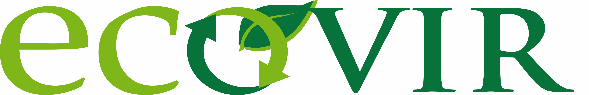 ECOVIR Sp. zo.o.Ul. Jana Pawła II 36, 09-228 LigowoTel. 535 519 102, biuro@ecovir.euSzanowni Państwo,Poniżej przedstawiamy terminy wywozu odpadów komunalnych z NIERUCHOMOŚCI ZABUDOWANYCH BUDYNKIEM JEDNORODZINNYM przez firmę ECOVIR Sp. z o.o. na terenie Gminy Wiśniewo dla poniższych miejscowości:Kosiny Kapiczne, Stare Kosiny, Kosiny BartosoweTerminy wywozu obowiązujące od 01.01.2020 do 31.12.2020:Odbiór odpadów komunalnych od właścicieli nieruchomości realizowany będzie w godz. 7:00-18:00.Pojemniki i worki z odpadami powinny zostać wystawione w dniu wyznaczonym w harmonogramie najpóźniej do godz. 7:00,2020 rokOdpady zmieszaneIII PIATEKod kwietnia do października każdy III i I PIATEK*wyjątek 02.05.2020r. (sobota).Odpady segregowaneOdpady segregowaneOdpady segregowaneBIO odpadyIII PIATEKod kwietnia do października każdy III i I PIĄTEK*wyjątek 02.05.2020r. (sobota).2020 rokOdpady zmieszaneIII PIATEKod kwietnia do października każdy III i I PIATEK*wyjątek 02.05.2020r. (sobota).PAPIERSZKŁOMETALE, TWORZYWA SZTUCZNEBIO odpadyIII PIATEKod kwietnia do października każdy III i I PIĄTEK*wyjątek 02.05.2020r. (sobota).2020 rokOdpady zmieszaneIII PIATEKod kwietnia do października każdy III i I PIATEK*wyjątek 02.05.2020r. (sobota).III PIATEKIII PIATEKIII PIATEKBIO odpadyIII PIATEKod kwietnia do października każdy III i I PIĄTEK*wyjątek 02.05.2020r. (sobota).202020202020202020202020MiesiącDzieńDzieńDzieńDzieńDzieńStyczeń1717171717Luty2121212121Marzec2020202020Kwiecień3,171717173,17Maj2,151515152,15Czewiec5,191919195,19Lipiec3,171717173,17Sierpień7,212121217,21Wrzesień4,181818184,18Październik2,161616162,16Listopad2020202020Grudzień1818181818